Инструкция по подключению Автоплатежа по поставщику ОАО «ДВК»1. Зайдите на сайт www.sberbank.ru с любого компьютера или мобильного устройства и нажмите Вход в верхнем правом углу сайта или перейдите по ссылке. Введите логин и пароль и совершите вход в личный кабинет Сбербанк Онлайн.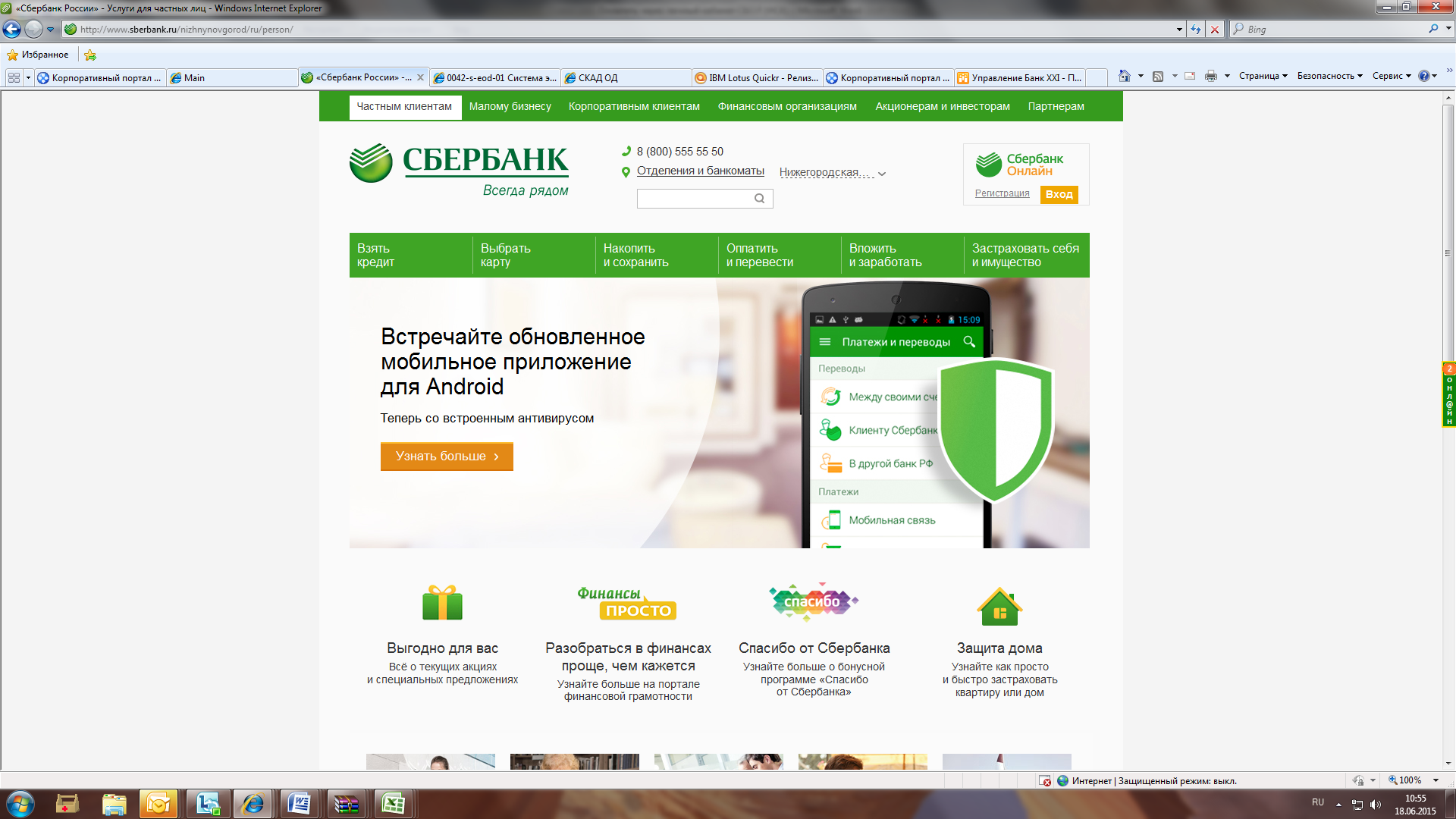 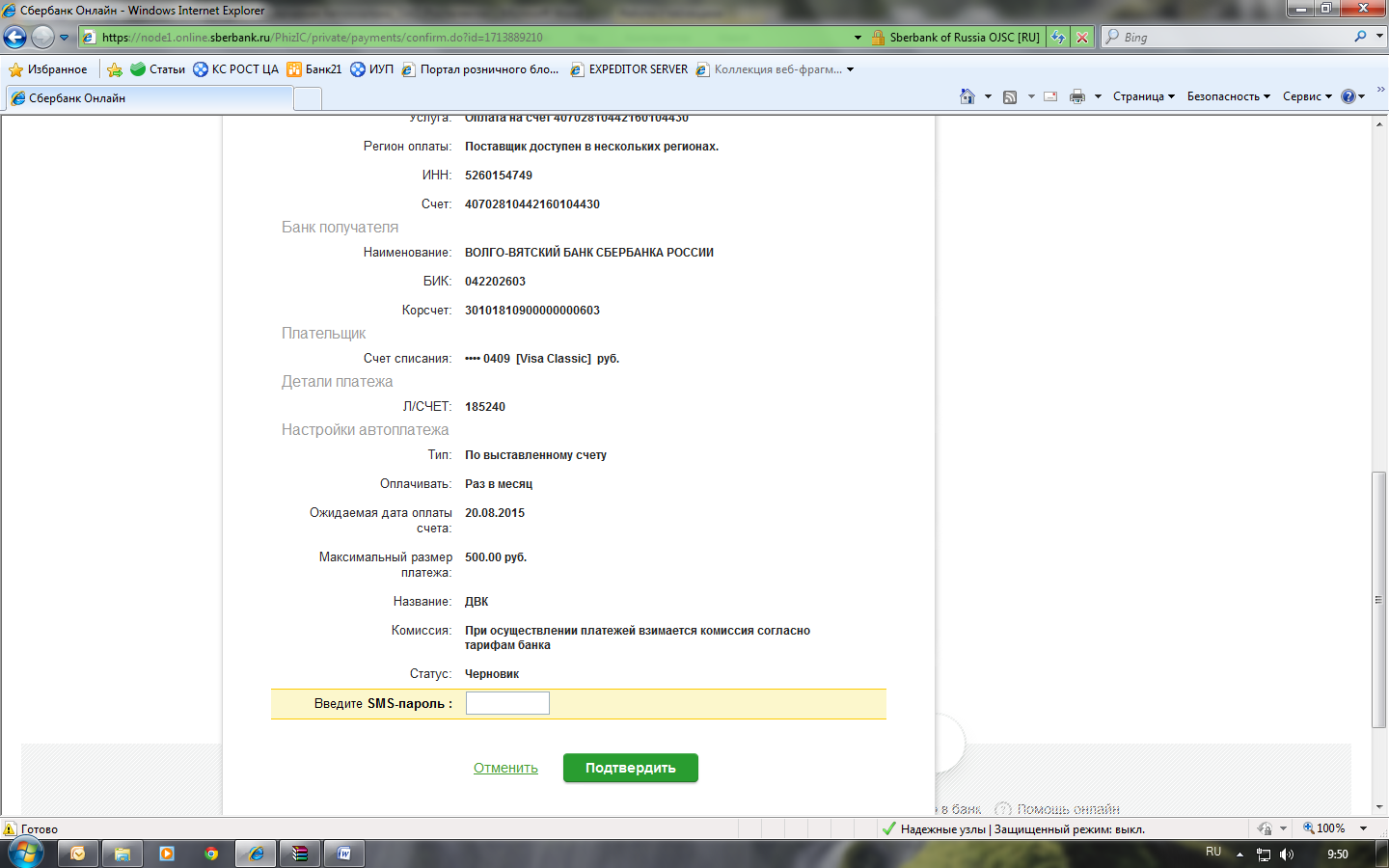 Каким образом следить за исполнением Автоплатежа или распечатать чек с отметкой об исполнении?1) В правом меню Сбербанк Онлайн на главной странице выберите Мои автоплатежи.В открывшемся меню перейдите по ссылке Мои автоплатежи, выберите Автоплатеж по названию поставщика 2) Отобразится график платежей из последних 10 операций. Так же у вас есть возможность выбрать опцию За период. 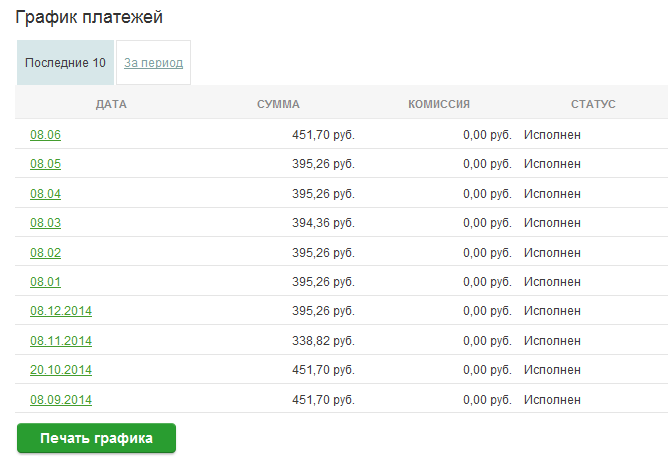 2) В Личном меню Сбербанк Онлайн на главной страницевыберите Мои автоплатежи далее Подключить автоплатеж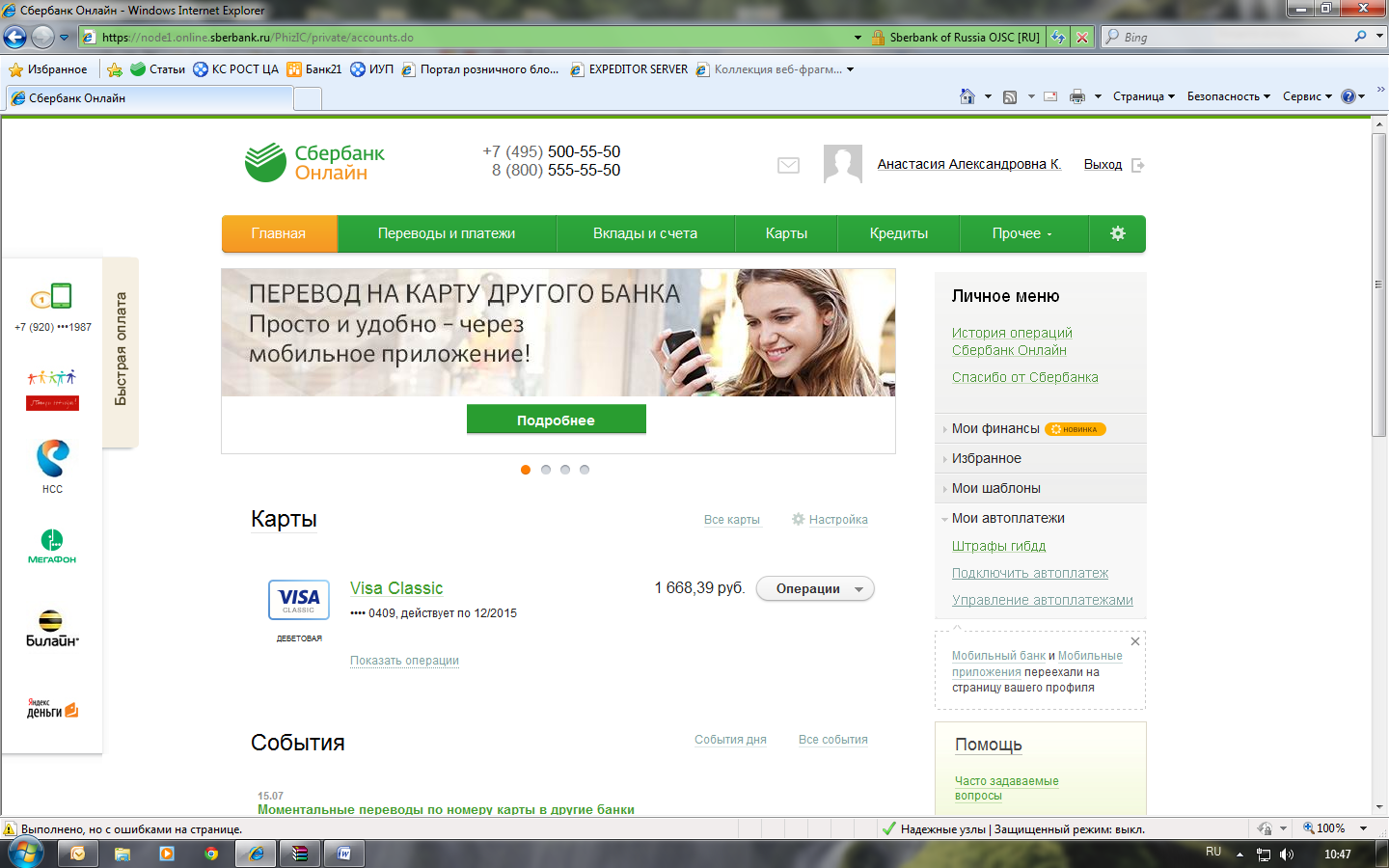 3) Выберите ЖКХ и домашний телефон далее Водоснабжение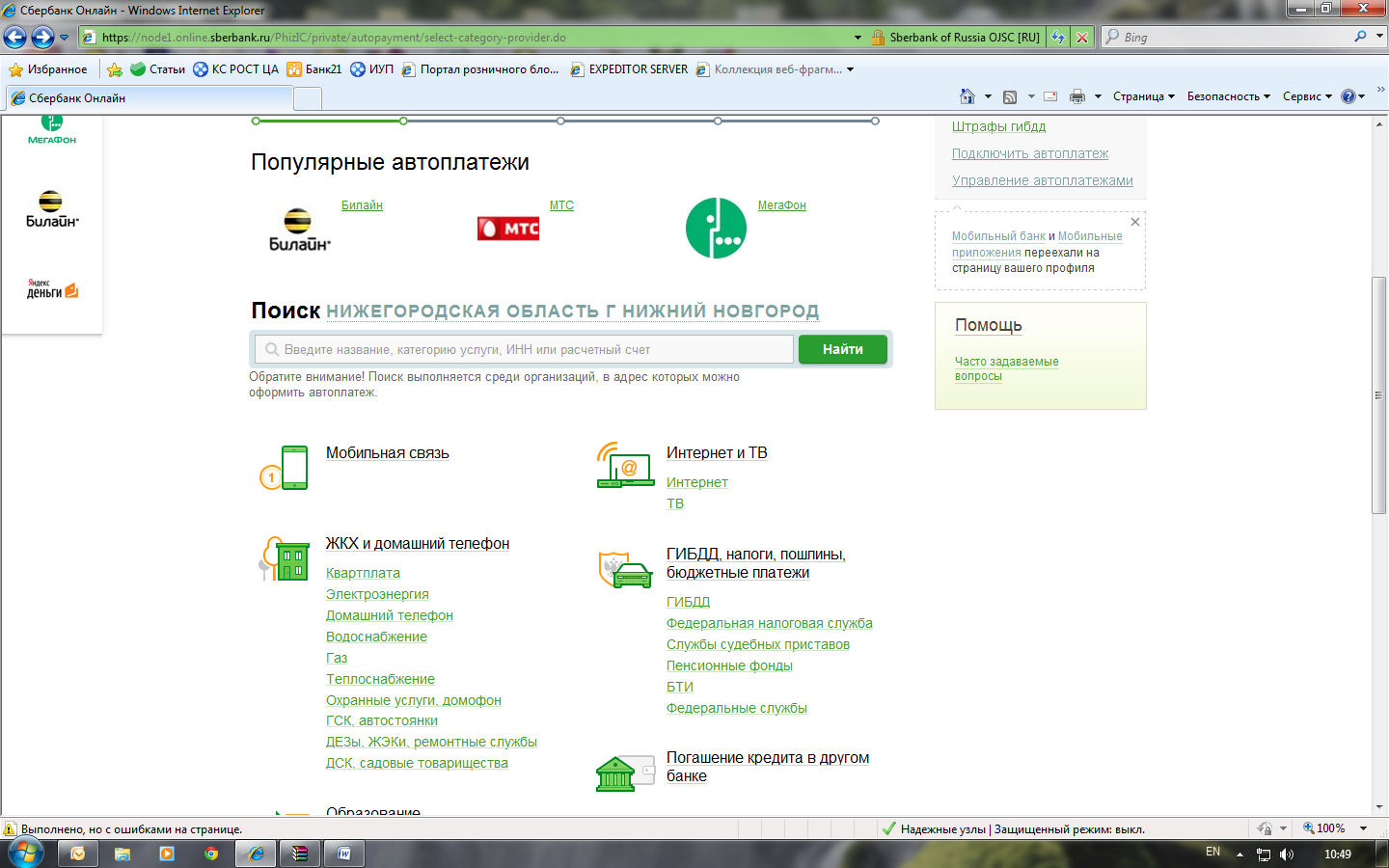 2) Выберите ДВК3) Выберите услугу, карту, с которой будет оплата и введите лицевой счетНажмите Продолжить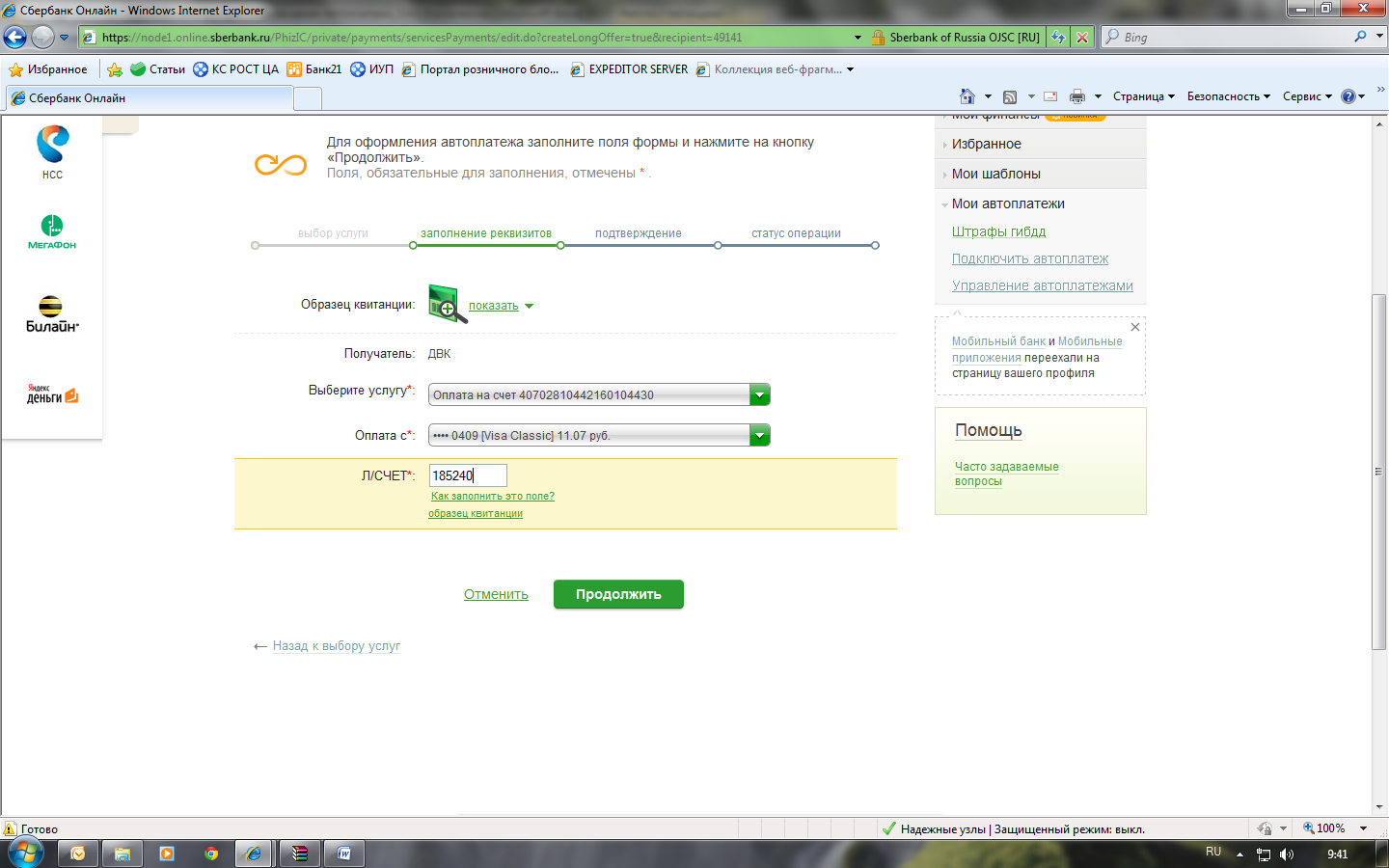 4) Заполните настройки Автоплатежа: выберите Тип: По выставленному счетуоплачивать: Раз в месяцожидаемая дата оплаты: для корректной работы установите любое число в промежутке с 21 по 25 число для того, чтобы была возможность у Банка проверить наличие задолженности по базе поставщика несколько раз до наступления окончания срока оплаты по квитанции.сумма: укажите максимальную месячную сумму, которую Вы когда-либо оплачивали по данному поставщику в течение годаназвание: любое понятное для Вас название, например, ДВКНажмите Подключить.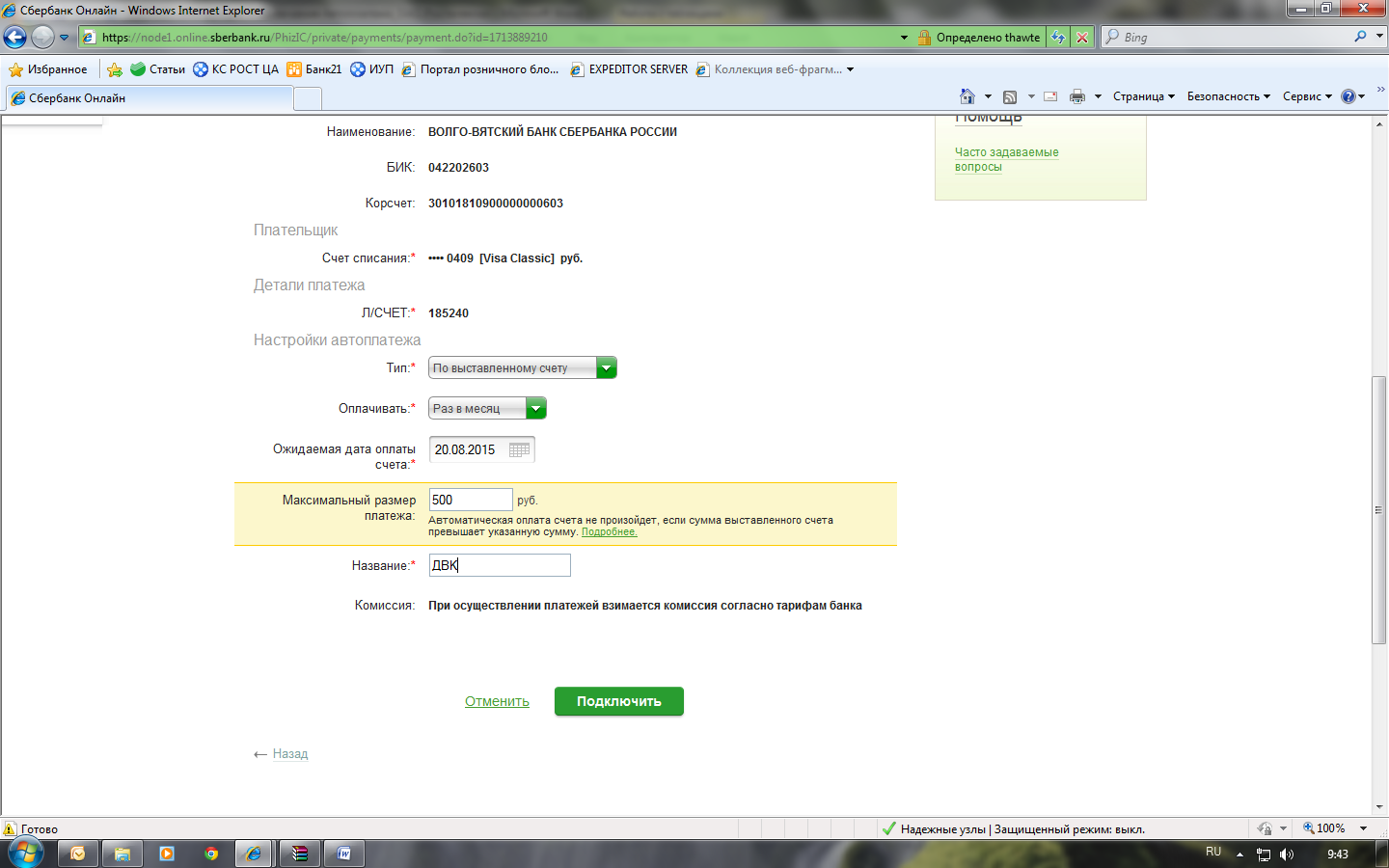 5)Проверьте реквизиты и для подтверждения Автоплатежа нажмите Подтвердить по SMS.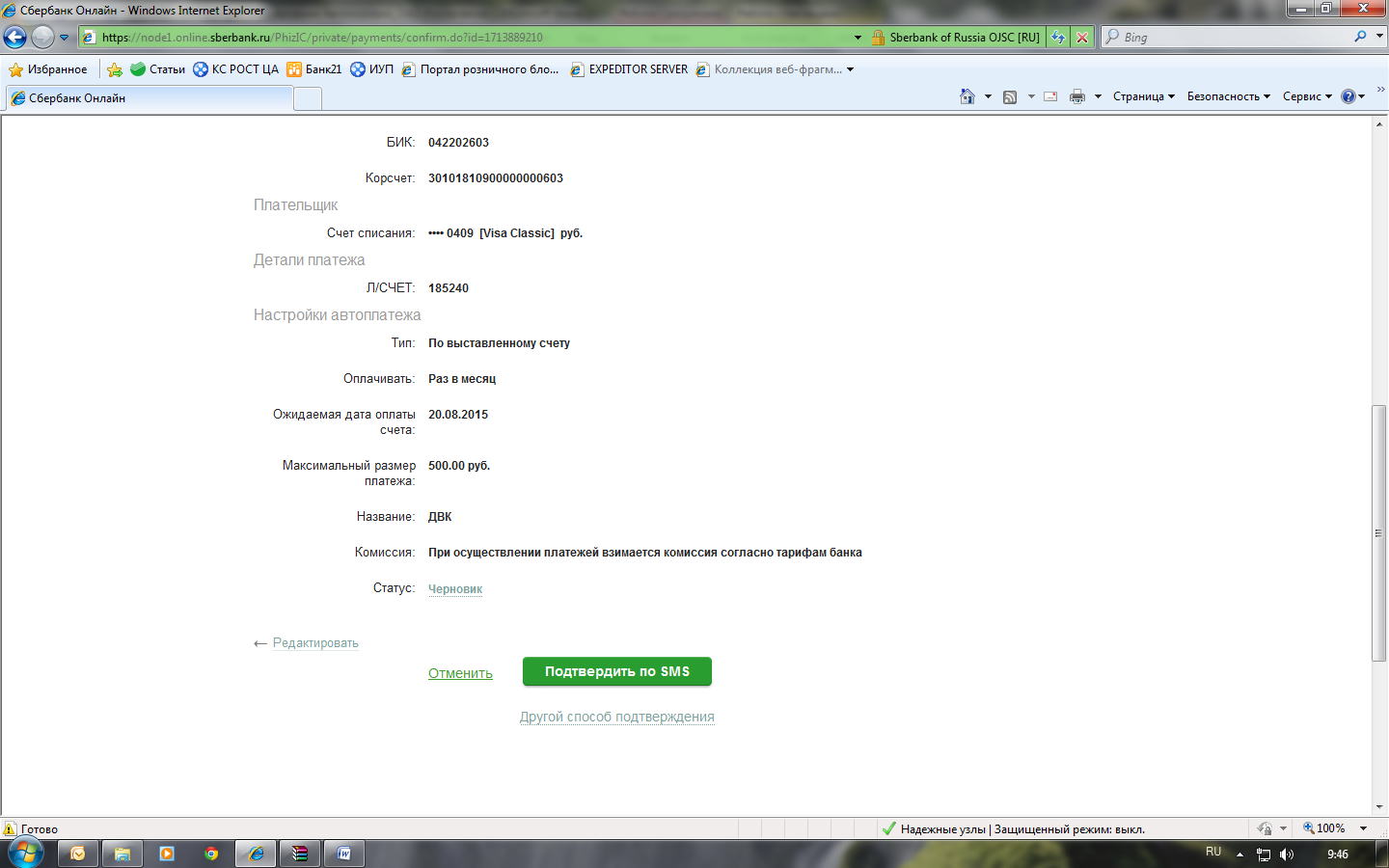 6) Введите одноразовый SMS-пароль, который пришел на номер телефона, подключенного к сервису Мобильный банк. Автоплатеж будет принят банком к исполнению. Нажмите Подтвердить3) Выбрав интересующую Вас операцию.Нажмите Печать чека  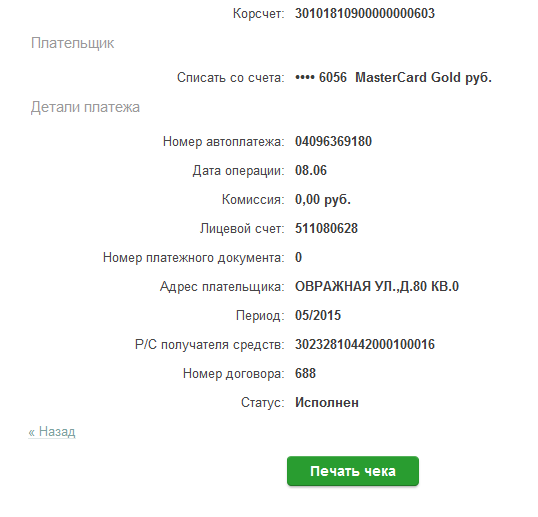 4) Распечатается чек.